Geography Coursework - GalvestonCar Count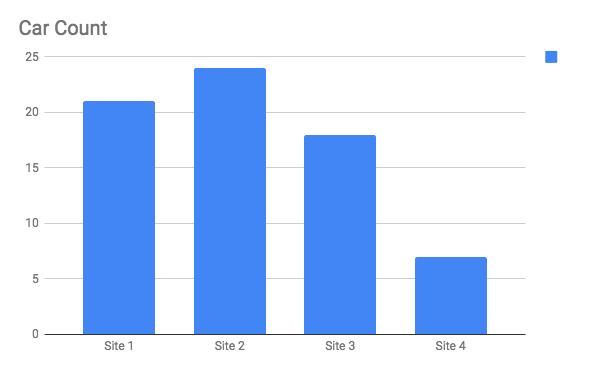 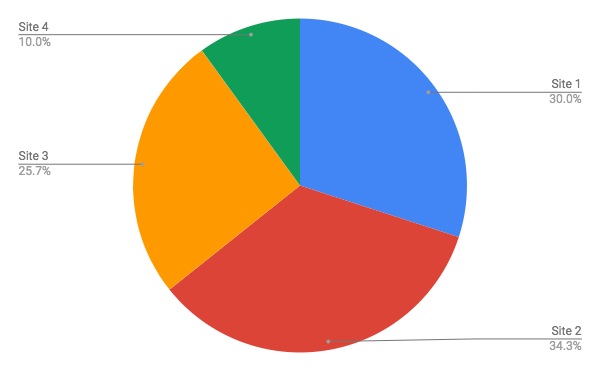 Site 1Site 2Site 3Site 421 cars24 cars18 cars7 cars